Городской шахматный турнир14-15 декабря 2013 года в нашем городе состоялся городской шахматный турнир среди сборных команд на приз «Белая ладья».Участвовали 7 команд (24 спортсмена).Из нашей школы в личном первенстве призовые места заняли:Тодоров Николай  2б класс   -   II место,Жданов Тимофей   5в класс   -   III место.Поздравляем ребят с отличными результатами и желаем дальнейших успехов!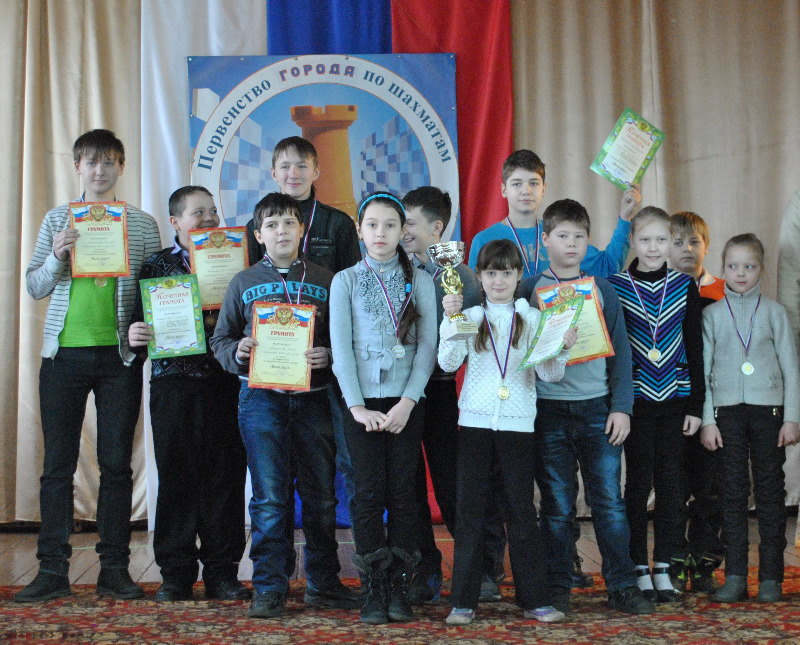 